ПРАВИЛА ОФОРМЛЕНИЯ СТАТЕЙСтатьи, подготовленные в соответствии с правилами оформления статей и заверенные научным руководителем (достаточно указать ФИО и должность руководителя для электронной версии), следует отправить на адрес Оргкомитета konfguz0507@mail.ru до 20.11.2019. Бумажную версию статьи, заверенную научным руководителем, следует предоставить на кафедру почвоведения, экологии и природопользования (км. 51) до 01.12.2019 г.Статья выполняется в электронном виде формата *.doc, *.docx. Объем статьи –до 20 тыс. знаков.Название файла давать по фамилии первого автора. Например: Бормотов.doc.В статье указать номер УДК (УДК можно найти на сайте http://teacode.com/online/udc/), ФИО, учреждение, контактный электронный адрес автора, научный руководитель. Научный руководитель входит в число авторов статьи у магистрантов. Требования, предъявляемые к оформлению текста: шрифт основного текста через 1 интервал, верхнее поле 2 см, нижнее 3 см, правое и левое по 2,5 см., 14-й кегль шрифта, гарнитура Times New Roman. Выравнивание по ширине, абзацный отступ 1,25 см. Заголовок (название статьи) набирается заглавными буквами, полужирным шрифтом 14-й кегль, гарнитура Times New Roman, выравнивание по центру. Ф.И.О. автора, научного руководителя, наименование организации, город, страна должны быть набраны строчными буквами, шрифт 14-й кегль, гарнитура Times New Roman, выравнивание по центру. В том случае, когда у статьи более одного автора, то Ф.И.О. авторов записываются подряд через запятую. Почтовый адрес E-mail указывается после основных данных автора, шрифт 14-й кегль, гарнитура Times New Roman, курсивное начертание, выравнивание по центру.Для оформления таблиц использовать шрифт Arial, 11-й кегль, междустрочный интервал одинарный. Таблицы должны быть без абзацных отступов и выровнены по ширине набора основного текста. Подписи к таблицам делать шрифтом Times New Roman, 12-й кегль. Ссылки на таблицы в тексте обязательны! Пример:Судоходное сообщение на притоке Днепра ― реке Березине в 1839 г. характеризуют следующие данные (табл. 13):Таблица 13 — Отправленные и прибывшие суда и плоты на судоходных дистанциях на р. Березине в 1839 г. [1, с. 9].Статьи могут содержать цветные или черно-белые иллюстрации (схемы, графики, фотографии), отражающие результаты научного исследования. Подписи к рисункам делать шрифтом Times New Roman, 12-й кегль. Ссылки на иллюстрации в тексте статьи обязательны!Пример:По кислотно-щелочным условиям воды Верхневолжской системы относятся к классу нейтральных (н/п Волговерховье) и слабощелочных (рис. 4).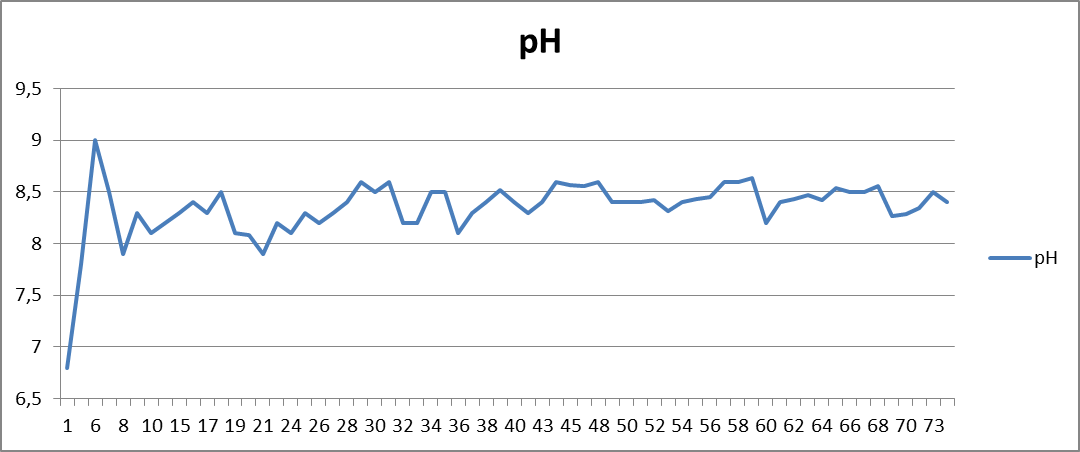 Рисунок 4 — График изменения рН по длине р. Волга в августе 2014 г.Примечание. Наличие иллюстраций не влияет на объем текста статьи. Статьи, в которых объем иллюстраций будет равен или превысит объем текста, будут отклонены Оргкомитетом.Порядок публикации: статьи, не удовлетворяющие требованиям пп. 1-10, а также тексты докладов, не заслушанные на конференции, публиковаться не будут. Для публикации статьи в сборнике необходимо дать аннотацию (краткая характеристика статьи) и указать ключевые слова. Пример оформления аннотации и ключевых слов см. в пункте 10. Образец оформления статьиУДК: 911.АНАЛИЗ СОСТАВА ВЫБРОСОВ И СБРОСОВ ПРОМЫШЛЕННЫХ ПРЕДПРИЯТИЙ ГОРОДА РЖЕВАСвирежев К.А., Пименов В.В.Научный руководитель – Пожинаев Артём КирилловичГосударственный университет по землеустройству, Москва, РоссияE-mail: confguz0507@gmail.comАннотация: краткое изложение предмета статьи и основные содержащиеся в ней выводы.Ключевые слова: текстовые метки, по которым можно найти статью при поиске и определить предметную область текста.Текст статьи. Литература (список использованных источников и литературы, а также библиографические сноски и примечания) помещаются в конце статьи (сразу за основным текстом) после слов «Литература». Номер каждой ссылки на литературу, источник или примечание указывать в основном тексте в квадратных скобках: [2].Литературу/источники/примечания размещать в общем списке по алфавиту, например:Литература:Виды внутреннего судоходства в России в 1839 году. СПб., 1840. 257 с.Епифанов Г.В. Межхозяйственная кооперация и агропромышленная интеграция: Учебное пособие. 2-е изд. М., 1999. 225 с.Епифанов Г.В., Успенский В.А. Межхозяйственная кооперация и агропромышленная интеграция: Учебное пособие. 3-е изд. М., 2000. 227 с.История развития предприятия РУЭСП «Днепробугводпуть». [Электронный ресурс]. Дата размещения: 12.12.2012. URL: http://www.dneprobug.by/history.html (дата обращения: 08.01.2014).Коулер Р. Менеджмент в науке в Рокфеллеровском фонде: Уоррен Уивер и программа фонда по молекулярной биологии // Вопросы истории естествознания и техники. 1996. № 2. С. 48–85.Развитие науки в Сибири: методология, историография, источниковедение / Отв. ред. В.Л.Соскин. Новосибирск: Наука, 1986. 145 с.Танасийчук В.Н. Подземные дворцы // Крутые снега: Записки горного туриста / С.В.Дудке (ред.). М., 2000. С. 28–37.Толстой Л.Н. Собр. соч. В 10 т. Т. ., 1995. 535 с.Koonin E. V. The Origin at 150: is a new evolutionary synthesis in sight? // Trends in Genetics. 2009. Vol. 25. № 11. P. 473–475.Оргкомитет конференцииНаименование судоходных дистанцийОтправленоОтправленоПрибылоПрибылоНаименование судоходных дистанцийКоличество судов и плотовЦена товаровКоличество судов и плотовЦена товаров, руб.ПаричскаяСуд. 55Пл. 140320 318Суд. 22147 318БорисовскаяСуд. 23Пл. 16021 115 262Суд. 73715 038